Mayor			P.O. Box 1003 • Haskell, TX 79521 • 940-864-2333		City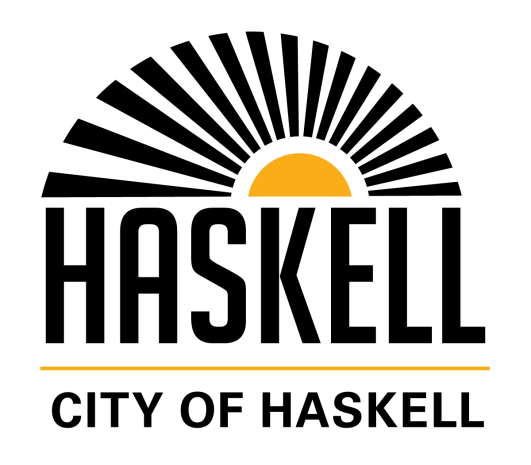 Alberto Alvarez, Jr.									AdministratorJune EllisMayor Pro-Tem										City SecretarySteve King											Kenny RossCouncil Members								       Jason Pelz										Kenneth BillingtonChristina IsbellEric LewisSpecial Meeting of Haskell City Councilto be held Tuesday August 31, 2021 at 5:30 p.m.at Haskell City HallMASKS ENCOURAGED AND AVAILABLE AGENDACall to OrderLegislative PrayerPledge of Allegiance to the United States FlagPledge of Allegiance to the Texas FlagPUBLIC COMMENT:Individual citizen comments are normally limited to three minutes (time limits can be adjusted by the Mayor). The pupose of this item is to allow citizens an oppurtunity to address the City Council regarding any topic not necessarily on the agenda.  The City Council is limited in their response to comments or questions asked of them by the speaker.  Any response by a member of the City Council is limited to a statement of specific factual information, a recitation of exisitng policy, or a proposal to place the subject on the agenda for a future meetingDiscuss, Consider and/or Act on Haskell Regional LandfillNO EXECUTIVE ITEMSMotion to Adjourn				Second Adjourned at ______________p.m.Persons who plan to attend this meeting and who may require auxiliary aid or services are requested to contact Kenny Ross, City Secretary, at 940-864-2333 at least two working days before this meeting so appropriate arrangements can be made.This is to certify that I, Kenny Ross, City Secretary, posted this Agenda on the bulletin Board located at City Hall, at _____ o’clock a.m./p.m. on _			.CITY OF HASKELL, TEXASBy:_____________________________		By:______________________________Kenny Ross, City Secretary					WitnessRemoved from posting:	Date: _______	Time: _________	___________________________									Signature of person removing from posting